Appendices: Online Supplementary Material for “Opportunistic Bargaining”Table of ContentsAppendix 1: Sample Compensation Scheme Appendix 2: Reported Opportunistic Bargaining Cases in Eviction (2000-2017)Appendix 3: Geographical Distribution of RespondentsAppendix 4: Sample ComparisonsAppendix 5: Covariate Balance Across Independent VariablesAppendix 6: Descriptive Statistics of VariablesAppendix 7: Survey Experiment Design—Scenarios and Questions Appendix 8: Full Regression Results (Experiment Results)Appendix 9: Multiple Hypothesis TestingAppendix 10: Full Regression Results (Opportunistic Bargaining in Comparison)Appendix 11: Heterogeneous Treatment EffectsAppendix 1: Sample Compensation SchemeTable 1A: Abridged Compensation Scheme of District G, City X (April, 2007)Notes: Source not provided to keep City anonymous; the document is available upon request. Appendix 2: Reported Opportunistic Bargaining Cases in Eviction (2000-2017) Table A2: Reported Eviction-Related Opportunistic Bargaining CasesSource: CNKI China Core Newspapers Full-Text DatabaseAppendix 3: Geographical Distribution of Respondents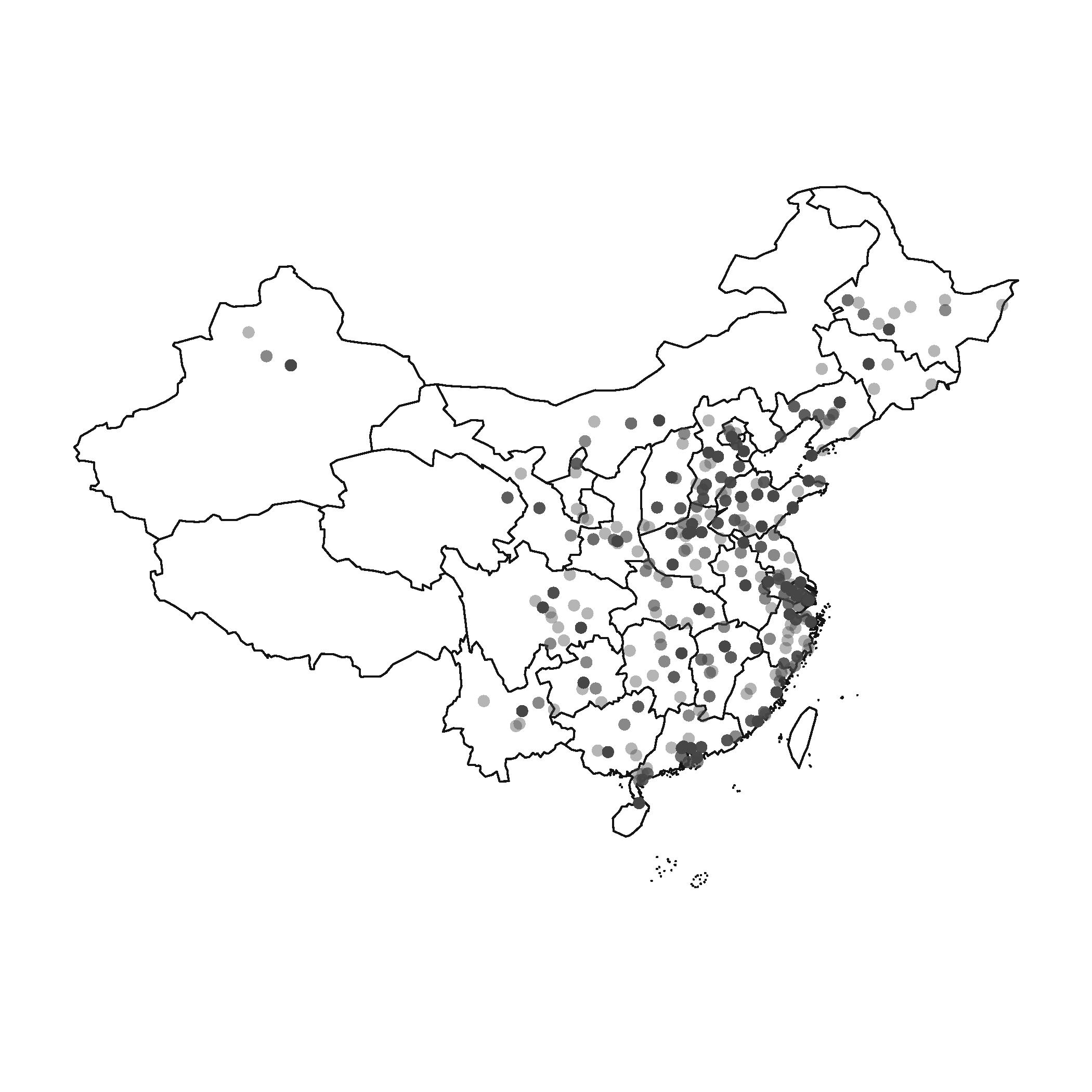 Figure A3. Respondent’s Geographic DistributionNotes: Darker color represents more respondents.Appendix 4: Sample ComparisonsTable A4: Our Sample with CNNIC and 2008 China Survey Internet SamplesNotes: The table compares the means for covariates across our sample with internet-based sample from the 43th Statistical Report of Internet Development in China (CNNIC) in February 2019 and the 2008 China Survey. The China Survey, a collaborative project between Texas A&M and Beijing University, is representative of the full Chinese population, though here we only look at the subgroup of respondents with internet access. Appendix 5: The Balance TableTable A5: Covariate Balance across Independent VariablesNote: The table shows group means and p-values for F tests of all eight groups.Appendix 6: Survey Experiment Design—Scenarios and QuestionsExperiment Scenarios (English and Chinese)[All groups]: Suppose one of your relatives’ neighborhood is to be evicted. The compensation scheme has been publicized, and is generally in accordance with laws and state regulations. Now local authorities have decreed a ban on construction or renovation of houses and a freeze of household registration, and plan to start appraisal within two months to decide the amount of compensation. [Treatment 1: Your relative finds that neighbors have started to take actions such as expanding and upgrading houses or adding additional family members, preparing to ask for extra compensation.] [Treatment 2: Your relative finds that neighbors have started to take actions such as expanding and upgrading houses or adding additional family members, preparing to ask for extra compensation. It is said that some evictees in nearby communities have used similar tactics to bargain for extra compensation, but failed and their houses were demolished by force.] [Treatment 3: Your relative finds that neighbors have started to take actions such as expanding and upgrading houses or adding additional family members, preparing to ask for extra compensation. It is said that some evictees in nearby communities got an extra apartment using similar tactics.] [Treatment 4: Your relative finds that neighbors have started to take actions such as expanding and upgrading houses or adding additional family members, preparing to ask for extra compensation. Your relative also learned that local authorities would like to maintain a stable and harmonies social order and avoid any disruption.] [Treatment 5: Your relative finds that neighbors have started to take actions such as expanding and upgrading houses or adding additional family members, preparing to ask for extra compensation. The eviction project involves huge investment, and if completely timely, will bring enormous economic benefits for local authorities; the later it is completed, the more losses local authorities will face.] [Treatment 6: Your relative finds that neighbors have started to take actions such as expanding and upgrading houses or adding additional family members, preparing to ask for extra compensation. Your relative also learned that local authorities would like to maintain a stable and harmonies social order and avoid any disruption. The eviction project involves huge investment, and if completely timely, will bring enormous economic benefits for local authorities; the later it is completed, the more losses local authorities will face.] [Treatment 7: Your relative finds that neighbors have started to take actions such as expanding and upgrading houses or adding additional family members, preparing to ask for extra compensation. It is said that some evictees in nearby communities got an extra apartment using similar tactics. Your relative also learned that local authorities would like to maintain a stable and harmonies social order and avoid any disruption. The eviction project involves huge investment, and if completely timely, will bring enormous economic benefits for local authorities; the later it is completed, the more losses local authorities will face.] Control: 假如您的一个亲戚家所在的地方正面临征地拆迁，该项目补偿标准已经公布，该标准基本符合国家法律法规。政府要求冻结房屋增建装修和各户户口，并计划两个月之内入户评估具体补偿数额。Treatment 1: 假如您的一个亲戚家所在的地方正面临征地拆迁，该项目补偿标准已经公布，该标准基本符合国家法律法规。政府要求冻结房屋增建装修和各户户口，并计划两个月之内入户评估具体补偿数额。您的亲戚发现很多邻居通过悄悄增建房屋、突击装修、迁入户口等手段，准备向政府要求额外补偿。Treatment 2: 假如您的一个亲戚家所在的地方正面临征地拆迁，该项目补偿标准已经公布，该标准基本符合国家法律法规。政府要求冻结房屋增建装修和各户户口，并计划两个月之内入户评估具体补偿数额。您的亲戚发现很多邻居通过悄悄增建房屋、突击装修、迁入户口等手段，准备向政府要求额外补偿。但据了解，周边地区曾有拆迁户试图通过类似手段要求额外补偿并未成功，反而遭到了强拆。Treatment 3: 假如您的一个亲戚家所在的地方正面临征地拆迁，该项目补偿标准已经公布，该标准基本符合国家法律法规。政府要求冻结房屋增建装修和各户户口，并计划两个月之内入户评估具体补偿数额。您的亲戚发现很多邻居通过悄悄增建房屋、突击装修、迁入户口等手段，准备向政府要求额外补偿。据了解，附近有不少人通过类似手段获得了额外的一套安置房。Treatment 4: 假如您的一个亲戚家所在的地方正面临征地拆迁，该项目补偿标准已经公布，该标准基本符合国家法律法规。政府要求冻结房屋增建装修和各户户口，并计划两个月之内入户评估具体补偿数额。您的亲戚发现很多邻居通过悄悄增建房屋、突击装修、迁入户口等手段，准备向政府要求额外补偿。您亲戚还了解到，当地政府比较希望维护安定团结的社会局面，不愿意节外生枝。Treatment 5: 假如您的一个亲戚家所在的地方正面临征地拆迁，该项目补偿标准已经公布，该标准基本符合国家法律法规。政府要求冻结房屋增建装修和各户户口，并计划两个月之内入户评估具体补偿数额。您的亲戚发现很多邻居通过悄悄增建房屋、突击装修、迁入户口等手段，准备向政府要求额外补偿。该项目投资巨大，早日完成拆迁将为地方政府产生巨大的经济效益，拖延越久，则损失越大。Treatment 6: 假如您的一个亲戚家所在的地方正面临征地拆迁，该项目补偿标准已经公布，该标准基本符合国家法律法规。政府要求冻结房屋增建装修和各户户口，并计划两个月之内入户评估具体补偿数额。您的亲戚发现不少邻居通过悄悄增建房屋、突击装修、迁入户口等手段，准备向政府要求额外补偿。您亲戚还了解到，当地政府比较希望维护安定团结的社会局面，不愿意节外生枝。该项目投资巨大，早日完成拆迁将为地方政府产生巨大的经济效益，拖延越久，则损失越大。Treatment 7: 假如您的一个亲戚家所在的地方正面临征地拆迁，该项目补偿标准已经公布，该标准基本符合国家法律法规。政府要求冻结房屋增建装修和各户户口，并计划两个月之内入户评估具体补偿数额。您的亲戚发现很多邻居通过悄悄增建房屋、突击装修、迁入户口等手段，准备向政府要求额外补偿。据了解，附近不少人通过类似手段获得了额外的一套安置房。您亲戚还了解到，当地政府比较希望维护安定团结的社会局面，不愿意节外生枝。该项目投资巨大，早日完成拆迁将为地方政府产生巨大的经济效益，拖延越久，则损失越大。Experiment Questions1. 在这种情况下，您是否会建议您的亲戚采用包括增建房屋、突击装修、迁入户口在内的各种手段向政府要求额外补偿？1. Under this circumstances, would you recommend your relative to ask the government for extra compensation using tactics such as expanding the house, furnishing up, or adding a member to the household registration?A. 一定会 (Yes)		B. 可能会 (Maybe Yes)   C.可能不会 (Maybe No)  D. 一定不会 (No)2. 假设您的亲戚拿到了额外补偿，但是有当地有官员被人举报通过抢建厂房获得了大量的补偿，有媒体因此采访当地居民。那么下列选项哪一个是您最有可能给您亲戚的建议?2. Suppose your relative managed to get the extra compensation, but someone has reported local officials for getting huge amount of compensation for rush-building factory buildings and the media is trying to interview local residents. Which of the following suggestions is the most-likely one that you’d offer to your relative?A. 不接受采访，否则事情闹大了，大家争取到的额外补偿可能有变数。 A. Do not accept the interview request because if the case got exposed, extra compensation that everyone managed to get may be jeopardized.B. 接受采访，协助反腐是每个公民的义务，那怕自身利益可能受到损害。B. Accept the interview request because it is every citizen’s duty to help the government to fight corruption, even when it may harm one’s own interests.    Appendix 7: Descriptive Statistics of VariablesTable A7: Descriptive Statistics of VariablesAppendix 8: Full Regression Results (Experiment)Table 8A: Opportunistic Bargaining Experiment Regression ResultsAppendix 9: Multiple Hypothesis TestingTable 9A Romano-Wolf Multiple Hypothesis TestingReference:Romano, Joseph P., and Michael Wolf. 2016. “Efficient Computation of Adjusted P-Values for Resampling-Based Stepdown Multiple Testing.” Statistics and Probability Letters 113: 38–40. https://doi.org/10.1016/j.spl.2016.02.012.Appendix 10: Full Regression Results (Opportunistic Bargaining in Comparison)Table 10A: Opportunistic Bargaining in Comparison (Control group, Trust in Central Govt)Notes: Standard errors in parentheses; *** p<0.01, ** p<0.05, * p<0.1Table 10B: Opportunistic Bargaining in Comparison (Control group, Trust in County Govt)Table 10C: Opportunistic Bargaining in Comparison (Control group, Current Regime Preference)Table 10D: Opportunistic Bargaining in Comparison (Control group, Public Interest over Personal Interest)Notes: Standard errors in parentheses; *** p<0.01, ** p<0.05, * p<0.1Table 10E: Opportunistic Bargaining in Comparison (Control group, Confidence in Regime Stability)Table 10F: Opportunistic Bargaining in Comparison (Control group, Confidence in Economy)Table 10G: Opportunistic Bargaining in Comparison (Control group, Govt. Policies Represent My Interest)Table 10H: Opportunistic Bargaining in Comparison (Control group, Govt. Bus or Park Fare Evasion)Table 10I: Opportunistic Bargaining in Comparison (Control group, Default Hotel Reservation)Notes: Standard errors in parentheses; *** p<0.01, ** p<0.05, * p<0.1Table 10J: Opportunistic Bargaining in Comparison (Control group, Paying Bribes)Table 10K: Opportunistic Bargaining in Comparison (Control group, Protest against Local Authorities) Table 10L: Opportunistic Bargaining in Comparison (Control group, Suing Local Government)Table 10M: Opportunistic Bargaining in Comparison (Control group, Petition Signing)Table 10N: Opportunistic Bargaining in Comparison (Control group, Accept interview)Appendix 11: Heterogeneous Treatment EffectsIn Table 11A and 11B we explore if treatments have heterogeneous effects on opportunistic bargaining. We do so by splitting the full sample into twelve subsamples by respondents’ demographics (i.e., urban residence, CCP membership, income, education, news time, and social media time). Gray color means that the heterogeneous effect is insignificant after multiple testing correction. We find that the negative/positive impact of neighbor fail (T2)/win (T3) mainly comes from respondents who are CCP member, above-average income, above college, above-average news time, and above-average social media time; the positive impact of political opening signals (T6) and political opening signals accompanied with successful precedents (T7) mainly comes from the respondents who are non-CCP member, below-average income, college and above, below-average news time, and below-average social media time.Table 11A Heterogeneous Treatment Effects by Pre-treatment VariablesTable 11B Heterogeneous Treatment Effects by Pre-treatment Variables IIItemsCompensation RatesHouse CompensationCompensation Rates for Houses:* Total = Building replacement value (150 to 680 Chinese Yuan per square meter) + Interior decorations (380-500 Yuan per square meter) + location adjustment (500 Yuan per square meter for the CMC project)* Base Price for Relocating Apartments (only applicable to evictees opt for property-exchange): 560 Yuan per square meter.House CompensationDetermining the Size of Compensated Area:(1) Properly authorized houses will be fully compensated;(2) Houses not authorized but with reasonable justification … and was built prior to January 31, 2007: for families with four people or less, full compensation for up to 218 square meters; for families with five people or more, full compensation up to 250 square meters; and for families with six people or more, each additional member gets the location adjustment compensation for 30 square meters.(3) Non-authorized buildings done after January 31, 2007 will only be compensated the building replacement value.…Transitioning Rent SubsidiesFamilies with fewer than 4 people will receive 400 Yuan per month; families with 5 people or more, each additional member will receive an extra 100 Yuan per month.Compliance AwardFor families sign the agreement and move by the deadline: 30 Yuan per square meter; for families evacuate ahead of the deadline: up to 50 additional Yuan per square meter.Moving ExpensesOne-time 500 Yuan per familyDecorations* Families without interior decorations will receive 380 Yuan per square meter for all authorized building area.* If interior decorations were done before January 31, 2007, in addition to the 380 Yuan award, authorized building area will be compensated the residual value of decorations; total compensation combined shall not exceed 500 Yuan per square meter.* Rush internal decorations after January 31, 2007 will be compensated 380 Yuan and the total amount shall not exceed 450 Yuan per square meter.* Rush exterior decorations will not be compensated.YearCounts20002620014420026820039620041252005205200657720076592008726200962820108332011766201237820135272014486201536120163292017435Total7269Our SampleCNNICChina Survey(Internet)ComparisonComparison1231 - 21 - 3Female50.61 52.7050. 62-2.09-0.01Age35.431.723.68Minority0.040.067-0.027EducationPrimary school and below0.44 17.90-17.46Junior high school4.8838.1-33.22Senior high school32.4723.88.673-year college20.310.59.8College and above41.919.732.21Rural44.8326.729.5418.1315.29CCP0.150.206-0.056OccupationStudent12.7225.4-12.68Self-employed26.48206.48Corporate oﬃce worker30.4910.120.39Corporate management8.272.85.47Government employee6.792.80.1353.996.655Professional4.145.2-1.06Manufacturing worker2.653.8-1.15Service worker2.655.2-2.55Migrant worker2.043.9-1.86Farmer0.317.80.105-7.490.205Unemployed2.968.8-5.84Retired and other0.494.1-3.61Year201820182009ControlTG1TG2TG3TG4TG5TG6TG7P- valueAge1.6071.6071.7411.591.6621.5741.7451.6090.197 Gender (Male)0.490.4550.5150.4750.4920.5180.490.5140.902 Ethnicity (Han)0.9540.9760.9610.9550.960.9590.9510.9620.889 College Education0.6670.6110.6240.5770.6430.6410.6150.6010.631 News Time2.7813.0042.9132.933.012.9062.9742.9140.647 Social Media Time2.1642.4152.3062.4632.3242.3672.4462.3220.108 Income3.5523.8673.6453.7273.9153.5453.6413.7670.567 CCP Membership0.1240.1660.1620.1720.0950.1260.1890.1480.112 Urban Residence0.5360.540.5930.530.5830.5320.5730.5290.761 Eviction Experience0.5840.5440.6620.5450.6140.5830.6560.5680.046 House Buying Experience0.7130.7190.7470.7370.7870.7110.7190.7250.618 Family Resourceful2.7082.7632.8222.792.8312.7932.8622.8080.591 Family Income Reasonable2.9232.9872.9732.9383.0682.94232.9610.453 Default Hotel Reservation2.1212.1972.2662.2442.1072.1382.1812.2410.289 Protest against Local Authorities2.0442.1752.1442.1312.0972.1052.1222.0620.763 Suing Local Government2.6552.8122.642.7832.7232.6052.7242.670.114 Petition Signing2.8692.9152.8962.9372.8832.8192.7922.850.531 Paying Bribes2.3542.3722.4052.3852.5052.3152.3532.3170.371 Bus or Park Fare Evasion1.3741.3631.3921.3621.3641.3451.3481.3830.996 Political Efficacy2.5432.7142.6922.7822.5892.6122.7232.6580.109 Current Regime Preference3.4873.4383.5643.5073.4953.5113.4793.5160.712 Public Interest over Personal Interest3.2663.2533.3413.3553.2523.2863.3053.2920.746Confidence in Regime Stability3.5933.5483.5593.5833.5453.5813.5773.5890.982 Confidence in Economy3.5433.5443.6163.5733.523.5773.5493.5340.780 Govt. Policies Represent My Interest3.2313.2073.2893.2323.2723.3353.2863.2190.401Trust in Central Govt.9.0358.9358.9678.9058.7729.1599.158.9130.122 Trust in County Govt.6.2016.3876.4416.2895.9656.3356.4326.1460.431  Obs MeanStd.Dev. Min MaxAge18221.6420.86303Gender (Male)16450.4940.50001Ethnicity (Han)16450.9600.19601College Education18240.6220.48501News Time18242.9291.28716Social Media Time18242.3531.17616Income16443.7062.207111CCP Membership16450.1480.35501Urban Residence16450.5520.49701Control2191.9910.97714T1, Neighbor2292.0700.92514T2, Neighbor + Fail2291.7820.92014T3, Neighbor + Win2272.1500.90914T4, Neighbor + Stability2102.0380.92214T5, Neighbor + Project24520.94114T6, Neighbor + Stability + Project2322.1340.91814T7, Neighbor + Win + Stability 2332.2100.92114Accept interview18210.7850.41101Rightful Resistance18120.9120.16901Constructive Noncompliance18120.3130.30001Opportunistic Bargaining 118120.1270.21601Opportunistic Bargaining 218120.2380.25801Eviction Experience17890.5940.49101House Buying Experience17890.7320.44301Family Resourceful17892.7970.75414Family Income Reasonable17892.9730.67814Default Hotel Reservation17682.1870.82514Protest against Local Authorities17652.1100.82914Suing Local Government17652.7010.83514Petition Signing17652.8700.76914Paying Bribes17652.3750.86814Bus or Park Fare Evasion17651.3660.64714Political Efficacy17002.6650.87414Current Regime Preference17003.5000.64814Public Interest over Personal Interest17003.2930.73214Confidence in Regime Stability17003.5720.56914Confidence in Economy17003.5580.60214Govt. Policies Represent My Interest17003.2590.66114Trust in Central Govt17008.9821.524010Trust in County Govt17006.2762.648010VARIABLESOpportunistic Bargaining InclinationOpportunistic Bargaining InclinationOpportunistic Bargaining InclinationVARIABLES123T1, Neighbor0.0260.0190.014(0.029)(0.030)(0.027)T2, Neighbor + Fail-0.070**-0.079***-0.098***(0.029)(0.030)(0.027)T3, Neighbor + Win0.053*0.052*0.042(0.029)(0.030)(0.027)T4, Neighbor + Stability0.016-0.002-0.010(0.030)(0.030)(0.027)T5, Neighbor + Project0.0030.001-0.001(0.029)(0.029)(0.027)T6, Neighbor + Stability + Project0.0480.0380.032(0.029)(0.030)(0.027)T7, Neighbor + Win + Stability + Project0.073**0.060**0.057**(0.029)(0.030)(0.027)Age0.0140.010(0.011)(0.010)Gender (Male)0.0230.002(0.015)(0.014)Ethnicity (Han)-0.053-0.049(0.038)(0.034)College Education-0.0010.003(0.019)(0.017)News Time-0.004-0.004(0.007)(0.007)Social Media Time-0.0020.001(0.008)(0.007)Income-0.002-0.000(0.004)(0.003)CCP Membership-0.029-0.000(0.021)(0.019)Urban Residence0.0200.007(0.015)(0.014)Eviction Experience0.027*0.013(0.015)(0.014)House Buying Experience-0.0020.001(0.017)(0.016)Family Resourceful0.028**0.015(0.011)(0.010)Family Income Reasonable-0.028**-0.015(0.013)(0.011)Political Efficacy0.0040.001(0.009)(0.009)Current Regime Preference-0.041***-0.029**(0.016)(0.015)Public Interest over Personal Interest-0.017-0.006(0.012)(0.011)Confidence in Regime Stability0.031*0.031*(0.018)(0.016)Confidence in Economy-0.038**-0.024(0.017)(0.015)Govt. Policies Represent My Interest-0.006-0.000(0.014)(0.013)Trust in Central Govt-0.020***-0.009(0.006)(0.005)Trust in County Govt-0.013***-0.009***(0.003)(0.003)Default Hotel Reservation0.072***(0.009)Protest against Local Authorities0.017*(0.010)Suing Local Government-0.028***(0.010)Petition Signing-0.003(0.010)Paying Bribes0.095***(0.009)Bus or Park Fare Evasion0.066***(0.012)Constant0.330***0.860***0.166*(0.021)(0.081)(0.087)Observations1,8241,6421,642R-squared0.0170.1030.268Notes: Standard errors in parentheses; *** p<0.01, ** p<0.05, * p<0.1Notes: Standard errors in parentheses; *** p<0.01, ** p<0.05, * p<0.1Notes: Standard errors in parentheses; *** p<0.01, ** p<0.05, * p<0.1Notes: Standard errors in parentheses; *** p<0.01, ** p<0.05, * p<0.1TreatmentsModel p-valueResample p-valueRomano-WolfPanel A: Without covariatesT1, Neighbor0.37960.35460.3546T2, Neighbor + Fail0.020.03190.0319T3, Neighbor + Win0.07590.05580.0558T4, Neighbor + Stability0.60720.60560.6056T5, Neighbor + Project0.91840.94420.9442T6, Neighbor + Stability + Project0.11040.13550.1355T7, Neighbor + Win + Stability + Project0.01430.01990.0199Panel B: With covariatesT1, Neighbor0.91350.90040.9004T2, Neighbor + Fail0.00890.01590.0159T3, Neighbor + Win0.1760.17130.1713T4, Neighbor + Stability0.93890.94020.9402T5, Neighbor + Project0.78680.79680.7968T6, Neighbor + Stability + Project0.38850.45020.4502T7, Neighbor + Win + Stability + Project0.05540.07170.0717Notes: Romano-Wolf stepdown procedure (Romano and Wolf 2016) was used to estimate the p values with 250 bootstrap replications. Notes: Romano-Wolf stepdown procedure (Romano and Wolf 2016) was used to estimate the p values with 250 bootstrap replications. Notes: Romano-Wolf stepdown procedure (Romano and Wolf 2016) was used to estimate the p values with 250 bootstrap replications. Notes: Romano-Wolf stepdown procedure (Romano and Wolf 2016) was used to estimate the p values with 250 bootstrap replications. (1)(2)(3)(4)(5)VARIABLESOBEOB1OB2CNCRRTrust in Central Govt-0.032**-0.042***-0.032***-0.033**0.010(0.016)(0.010)(0.012)(0.014)(0.007)Political Efficacy0.0010.003-0.038*-0.0110.034***(0.030)(0.019)(0.022)(0.025)(0.013)Age-0.0500.0020.0180.004-0.010(0.033)(0.020)(0.024)(0.028)(0.014)Gender (Male)0.0630.0450.0050.055-0.030(0.049)(0.031)(0.036)(0.042)(0.021)Ethnicity (Han)0.033-0.062-0.0220.0850.110**(0.113)(0.071)(0.084)(0.096)(0.048)College Education-0.063-0.0140.042-0.0180.027(0.060)(0.037)(0.045)(0.051)(0.025)News Time0.0170.029*0.0210.0060.020**(0.024)(0.015)(0.018)(0.020)(0.010)Social Media Time0.008-0.0260.0080.0290.006(0.030)(0.019)(0.022)(0.025)(0.013)Income-0.005-0.0140.005-0.0100.014**(0.013)(0.008)(0.010)(0.011)(0.006)CCP Membership0.0130.0660.120**0.030-0.072**(0.075)(0.047)(0.056)(0.064)(0.032)Urban Residence0.0220.014-0.025-0.042-0.011(0.050)(0.031)(0.037)(0.042)(0.021)Constant0.622***0.541***0.493***0.505***0.553***(0.206)(0.130)(0.154)(0.176)(0.087)Observations194194194194194R-squared0.0510.1350.1180.0730.186(1)(2)(3)(4)(5)VARIABLESOBEOB1OB2CNCRRTrust in County Govt-0.019**-0.017***-0.018**-0.019**-0.000(0.009)(0.006)(0.007)(0.008)(0.004)Political Efficacy0.002-0.003-0.038*-0.0110.039***(0.030)(0.019)(0.022)(0.025)(0.013)Age-0.054*-0.0040.013-0.001-0.008(0.032)(0.021)(0.024)(0.028)(0.014)Gender (Male)0.0640.0480.0070.056-0.032(0.049)(0.031)(0.037)(0.042)(0.021)Ethnicity (Han)0.046-0.050-0.0100.0980.110**(0.113)(0.073)(0.084)(0.096)(0.048)College Education-0.081-0.0350.024-0.0370.029(0.060)(0.038)(0.045)(0.051)(0.025)News Time0.0150.0250.0190.0030.022**(0.024)(0.015)(0.018)(0.020)(0.010)Social Media Time0.004-0.0280.0040.0260.006(0.030)(0.019)(0.022)(0.025)(0.013)Income-0.004-0.0130.006-0.0090.014**(0.013)(0.009)(0.010)(0.011)(0.006)CCP Membership-0.0090.0420.099*0.008-0.070**(0.075)(0.049)(0.057)(0.064)(0.032)Urban Residence0.0300.022-0.017-0.034-0.011(0.050)(0.032)(0.037)(0.042)(0.021)Constant0.469***0.312***0.338**0.345**0.624***(0.176)(0.113)(0.132)(0.150)(0.075)Observations194194194194194R-squared0.0510.0940.1170.0720.177Notes: Standard errors in parentheses; *** p<0.01, ** p<0.05, * p<0.1Notes: Standard errors in parentheses; *** p<0.01, ** p<0.05, * p<0.1Notes: Standard errors in parentheses; *** p<0.01, ** p<0.05, * p<0.1Notes: Standard errors in parentheses; *** p<0.01, ** p<0.05, * p<0.1Notes: Standard errors in parentheses; *** p<0.01, ** p<0.05, * p<0.1Notes: Standard errors in parentheses; *** p<0.01, ** p<0.05, * p<0.1(1)(2)(3)(4)(5)VARIABLESOBEOB1OB2CNCRRCurrent Regime Preference-0.115***-0.089***-0.108***-0.069**0.025(0.036)(0.023)(0.027)(0.031)(0.015)Political Efficacy0.0110.002-0.030-0.0120.033***(0.029)(0.019)(0.022)(0.025)(0.013)Age-0.054*-0.0040.014-0.001-0.009(0.032)(0.021)(0.024)(0.028)(0.014)Gender (Male)0.0730.055*0.0150.063-0.033(0.048)(0.031)(0.036)(0.042)(0.021)Ethnicity (Han)0.034-0.061-0.0210.0860.110**(0.111)(0.071)(0.082)(0.096)(0.048)College Education-0.060-0.0170.044-0.0200.027(0.059)(0.038)(0.043)(0.051)(0.025)News Time0.0290.036**0.032*0.0110.018*(0.024)(0.015)(0.018)(0.021)(0.010)Social Media Time-0.000-0.0310.0000.0250.008(0.029)(0.019)(0.022)(0.026)(0.013)Income-0.003-0.0120.007-0.0090.013**(0.013)(0.009)(0.010)(0.012)(0.006)CCP Membership-0.0200.0350.0880.007-0.064**(0.074)(0.048)(0.055)(0.065)(0.032)Urban Residence0.0140.009-0.032-0.046-0.009(0.049)(0.031)(0.036)(0.042)(0.021)Constant0.694***0.477***0.550***0.453***0.558***(0.194)(0.125)(0.144)(0.168)(0.083)Observations194194194194194R-squared0.0810.1250.1610.0690.189Notes: Standard errors in parentheses; *** p<0.01, ** p<0.05, * p<0.1Notes: Standard errors in parentheses; *** p<0.01, ** p<0.05, * p<0.1Notes: Standard errors in parentheses; *** p<0.01, ** p<0.05, * p<0.1Notes: Standard errors in parentheses; *** p<0.01, ** p<0.05, * p<0.1Notes: Standard errors in parentheses; *** p<0.01, ** p<0.05, * p<0.1Notes: Standard errors in parentheses; *** p<0.01, ** p<0.05, * p<0.1(1)(2)(3)(4)(5)VARIABLESOBEOB1OB2CNCRRPublic Interest over Personal Interest-0.014-0.017-0.053**-0.0080.010(0.035)(0.023)(0.026)(0.030)(0.015)Political Efficacy-0.012-0.015-0.048**-0.0260.037***(0.029)(0.019)(0.022)(0.025)(0.012)Age-0.056*-0.0060.009-0.002-0.008(0.033)(0.021)(0.024)(0.028)(0.014)Gender (Male)0.0690.0530.0130.061-0.032(0.049)(0.032)(0.037)(0.042)(0.021)Ethnicity (Han)0.033-0.061-0.0220.0850.110**(0.114)(0.074)(0.085)(0.097)(0.048)College Education-0.071-0.0260.034-0.0270.029(0.060)(0.039)(0.045)(0.051)(0.025)News Time0.0140.0240.0200.0020.021**(0.024)(0.016)(0.018)(0.021)(0.010)Social Media Time0.009-0.0240.0090.0310.006(0.030)(0.020)(0.022)(0.026)(0.013)Income-0.006-0.015*0.005-0.0110.014**(0.014)(0.009)(0.010)(0.012)(0.006)CCP Membership0.0020.0520.104*0.020-0.068**(0.076)(0.049)(0.057)(0.065)(0.032)Urban Residence0.0200.012-0.038-0.042-0.008(0.051)(0.033)(0.038)(0.044)(0.022)Constant0.441**0.299**0.428***0.301*0.592***(0.203)(0.132)(0.151)(0.173)(0.085)Observations194194194194194R-squared0.0310.0570.1050.0440.179(1)(2)(3)(4)(5)VARIABLESOBEOB1OB2CNCRRConfidence in Regime Stability-0.144***-0.136***-0.134***-0.127***0.058***(0.045)(0.029)(0.034)(0.039)(0.019)Political Efficacy0.0170.012-0.0250.0000.026**(0.030)(0.019)(0.022)(0.025)(0.013)Age-0.052-0.0030.0150.001-0.010(0.032)(0.020)(0.024)(0.027)(0.013)Gender (Male)0.080*0.062**0.0210.070*-0.036*(0.048)(0.030)(0.036)(0.041)(0.020)Ethnicity (Han)0.069-0.0280.0110.1160.096**(0.111)(0.070)(0.083)(0.095)(0.047)College Education-0.054-0.0090.050-0.0120.022(0.059)(0.037)(0.044)(0.050)(0.025)News Time0.0230.032**0.0260.0100.018*(0.024)(0.015)(0.018)(0.020)(0.010)Social Media Time0.013-0.0200.0120.0340.004(0.029)(0.018)(0.022)(0.025)(0.012)Income-0.001-0.0100.009-0.0070.012**(0.013)(0.008)(0.010)(0.011)(0.006)CCP Membership-0.0210.0300.088-0.001-0.060*(0.074)(0.047)(0.055)(0.064)(0.031)Urban Residence0.0240.017-0.023-0.040-0.011(0.049)(0.031)(0.036)(0.042)(0.021)Constant0.735***0.567***0.584***0.571***0.487***(0.200)(0.126)(0.149)(0.171)(0.084)Observations194194194194194R-squared0.0810.1590.1580.0970.217Notes: Standard errors in parentheses; *** p<0.01, ** p<0.05, * p<0.1Notes: Standard errors in parentheses; *** p<0.01, ** p<0.05, * p<0.1Notes: Standard errors in parentheses; *** p<0.01, ** p<0.05, * p<0.1Notes: Standard errors in parentheses; *** p<0.01, ** p<0.05, * p<0.1Notes: Standard errors in parentheses; *** p<0.01, ** p<0.05, * p<0.1Notes: Standard errors in parentheses; *** p<0.01, ** p<0.05, * p<0.1(1)(2)(3)(4)(5)VARIABLESOBEOB1OB2CNCRRConfidence in Economy-0.077*-0.109***-0.137***-0.092***0.048***(0.040)(0.025)(0.029)(0.034)(0.017)Age-0.056*-0.0060.017-0.000-0.014(0.032)(0.020)(0.023)(0.027)(0.014)Gender (Male)0.0750.061**0.0190.067-0.032(0.049)(0.030)(0.036)(0.041)(0.021)Ethnicity (Han)0.041-0.050-0.0120.0930.109**(0.112)(0.070)(0.082)(0.095)(0.048)College Education-0.066-0.0180.046-0.0200.024(0.059)(0.037)(0.043)(0.050)(0.025)News Time0.0190.032**0.0280.0090.018*(0.024)(0.015)(0.018)(0.020)(0.010)Social Media Time0.006-0.0290.0070.0280.004(0.030)(0.019)(0.022)(0.025)(0.013)Income-0.003-0.0100.012-0.0070.010*(0.013)(0.008)(0.010)(0.011)(0.006)CCP Membership-0.0250.0140.054-0.015-0.045(0.076)(0.048)(0.055)(0.064)(0.032)Urban Residence0.0240.017-0.014-0.036-0.020(0.049)(0.031)(0.036)(0.042)(0.021)Constant0.604***0.546***0.540***0.485***0.596***(0.192)(0.120)(0.140)(0.163)(0.082)Observations194194194194194R-squared0.0490.1410.1600.0760.168Notes: Standard errors in parentheses; *** p<0.01, ** p<0.05, * p<0.1Notes: Standard errors in parentheses; *** p<0.01, ** p<0.05, * p<0.1Notes: Standard errors in parentheses; *** p<0.01, ** p<0.05, * p<0.1Notes: Standard errors in parentheses; *** p<0.01, ** p<0.05, * p<0.1Notes: Standard errors in parentheses; *** p<0.01, ** p<0.05, * p<0.1Notes: Standard errors in parentheses; *** p<0.01, ** p<0.05, * p<0.1(1)(2)(3)(4)(5)VARIABLESOBEOB1OB2CNCRRGovt. Policies Represent My Interest-0.027-0.055**-0.086***-0.072**0.006(0.040)(0.025)(0.029)(0.033)(0.017)Political Efficacy-0.006-0.001-0.028-0.0060.037***(0.031)(0.020)(0.023)(0.026)(0.013)Age-0.0510.0040.0270.010-0.009(0.033)(0.021)(0.025)(0.028)(0.014)Gender (Male)0.0670.0480.0050.055-0.031(0.049)(0.032)(0.036)(0.042)(0.021)Ethnicity (Han)0.036-0.055-0.0120.0940.109**(0.114)(0.073)(0.084)(0.096)(0.048)College Education-0.062-0.0070.063-0.0020.027(0.062)(0.040)(0.045)(0.052)(0.026)News Time0.0140.026*0.0210.0050.021**(0.024)(0.016)(0.018)(0.020)(0.010)Social Media Time0.009-0.0240.0090.0310.006(0.030)(0.019)(0.022)(0.025)(0.013)Income-0.006-0.015*0.004-0.0110.014**(0.014)(0.009)(0.010)(0.011)(0.006)CCP Membership-0.0030.0400.0890.003-0.068**(0.077)(0.049)(0.057)(0.065)(0.032)Urban Residence0.0240.018-0.021-0.038-0.011(0.050)(0.032)(0.037)(0.042)(0.021)Constant0.447**0.347***0.427***0.405**0.611***(0.188)(0.121)(0.139)(0.159)(0.079)Observations194194194194194R-squared0.0330.0780.1270.0680.178Notes: Standard errors in parentheses; *** p<0.01, ** p<0.05, * p<0.1Notes: Standard errors in parentheses; *** p<0.01, ** p<0.05, * p<0.1Notes: Standard errors in parentheses; *** p<0.01, ** p<0.05, * p<0.1Notes: Standard errors in parentheses; *** p<0.01, ** p<0.05, * p<0.1Notes: Standard errors in parentheses; *** p<0.01, ** p<0.05, * p<0.1Notes: Standard errors in parentheses; *** p<0.01, ** p<0.05, * p<0.1(1)(2)(3)(4)(5)VARIABLESOBEOB1OB2CNCRRBus or Park Fare Evasion0.111***0.052*0.109***0.049-0.051***(0.041)(0.027)(0.031)(0.036)(0.017)Political Efficacy-0.008-0.014-0.047**-0.0240.036***(0.029)(0.019)(0.021)(0.025)(0.012)Age-0.053-0.0040.015-0.001-0.009(0.032)(0.021)(0.024)(0.028)(0.014)Gender (Male)0.0470.042-0.0110.051-0.022(0.049)(0.032)(0.036)(0.042)(0.021)Ethnicity (Han)0.029-0.064-0.0270.0830.112**(0.112)(0.073)(0.083)(0.097)(0.047)College Education-0.065-0.0230.040-0.0250.026(0.059)(0.039)(0.044)(0.051)(0.025)News Time0.0170.0250.0210.0030.020**(0.024)(0.016)(0.018)(0.021)(0.010)Social Media Time0.007-0.0250.0070.0300.007(0.030)(0.019)(0.022)(0.026)(0.012)Income-0.001-0.0130.009-0.0090.012**(0.013)(0.009)(0.010)(0.012)(0.006)CCP Membership-0.0120.0470.096*0.014-0.063**(0.075)(0.049)(0.056)(0.065)(0.031)Urban Residence0.0240.017-0.023-0.039-0.011(0.049)(0.032)(0.037)(0.043)(0.021)Constant0.2140.1630.0910.1950.706***(0.184)(0.121)(0.137)(0.160)(0.077)Observations194194194194194R-squared0.0670.0730.1450.0540.214Notes: Standard errors in parentheses; *** p<0.01, ** p<0.05, * p<0.1Notes: Standard errors in parentheses; *** p<0.01, ** p<0.05, * p<0.1Notes: Standard errors in parentheses; *** p<0.01, ** p<0.05, * p<0.1Notes: Standard errors in parentheses; *** p<0.01, ** p<0.05, * p<0.1Notes: Standard errors in parentheses; *** p<0.01, ** p<0.05, * p<0.1Notes: Standard errors in parentheses; *** p<0.01, ** p<0.05, * p<0.1(1)(2)(3)(4)(5)VARIABLESOBEOB1OB2CNCRRDefault Hotel Reservation0.141***0.042**0.0260.071**-0.036***(0.031)(0.021)(0.025)(0.028)(0.014)Political Efficacy0.004-0.012-0.050**-0.0180.034***(0.028)(0.019)(0.022)(0.025)(0.012)Age-0.056*-0.0060.012-0.002-0.008(0.031)(0.021)(0.025)(0.028)(0.014)Gender (Male)0.0380.0430.0050.045-0.024(0.047)(0.032)(0.037)(0.042)(0.021)Ethnicity (Han)0.012-0.068-0.0260.0750.115**(0.108)(0.073)(0.086)(0.096)(0.047)College Education-0.061-0.0230.035-0.0220.027(0.057)(0.039)(0.045)(0.050)(0.025)News Time0.0160.0240.0170.0030.021**(0.023)(0.016)(0.018)(0.020)(0.010)Social Media Time0.009-0.0240.0090.0310.006(0.029)(0.019)(0.023)(0.025)(0.012)Income0.006-0.0120.006-0.0050.011*(0.013)(0.009)(0.010)(0.012)(0.006)CCP Membership-0.0320.0430.104*0.003-0.061*(0.073)(0.049)(0.058)(0.064)(0.032)Urban Residence-0.0040.008-0.028-0.054-0.004(0.048)(0.033)(0.038)(0.043)(0.021)Constant0.0520.1440.2080.1000.711***(0.183)(0.124)(0.145)(0.162)(0.080)Observations194194194194194R-squared0.1270.0740.0900.0770.207(1)(2)(3)(4)(5)VARIABLESOBEOB1OB2CNCRRPaying Bribes0.104***0.030*0.071***0.026-0.015(0.026)(0.017)(0.020)(0.023)(0.011)Political Efficacy0.002-0.013-0.042**-0.0230.036***(0.028)(0.019)(0.021)(0.025)(0.012)Age-0.050-0.0040.016-0.001-0.009(0.031)(0.021)(0.024)(0.028)(0.014)Gender (Male)0.0550.0480.0020.057-0.030(0.047)(0.032)(0.036)(0.042)(0.021)Ethnicity (Han)0.038-0.060-0.0190.0870.110**(0.109)(0.073)(0.083)(0.097)(0.048)College Education-0.064-0.0240.039-0.0260.028(0.058)(0.039)(0.044)(0.051)(0.025)News Time0.0150.0240.0190.0020.021**(0.023)(0.016)(0.018)(0.021)(0.010)Social Media Time0.009-0.0240.0100.0310.006(0.029)(0.019)(0.022)(0.026)(0.013)Income-0.008-0.016*0.003-0.0120.014**(0.013)(0.009)(0.010)(0.012)(0.006)CCP Membership0.0260.0600.126**0.026-0.073**(0.073)(0.049)(0.056)(0.065)(0.032)Urban Residence0.0340.020-0.016-0.037-0.013(0.048)(0.032)(0.037)(0.043)(0.021)Constant0.0910.1590.0620.1990.666***(0.184)(0.124)(0.140)(0.163)(0.080)Observations194194194194194R-squared0.1110.0700.1470.0510.185Notes: Standard errors in parentheses; *** p<0.01, ** p<0.05, * p<0.1Notes: Standard errors in parentheses; *** p<0.01, ** p<0.05, * p<0.1Notes: Standard errors in parentheses; *** p<0.01, ** p<0.05, * p<0.1Notes: Standard errors in parentheses; *** p<0.01, ** p<0.05, * p<0.1Notes: Standard errors in parentheses; *** p<0.01, ** p<0.05, * p<0.1Notes: Standard errors in parentheses; *** p<0.01, ** p<0.05, * p<0.1(1)(2)(3)(4)(5)VARIABLESOBEOB1OB2CNCRRProtest against Local Authorities0.071**0.041**0.043*0.017-0.035***(0.032)(0.021)(0.024)(0.028)(0.013)Political Efficacy-0.004-0.011-0.047**-0.0240.034***(0.029)(0.019)(0.022)(0.025)(0.012)Age-0.054*-0.0050.013-0.002-0.009(0.032)(0.021)(0.025)(0.028)(0.014)Gender (Male)0.0590.0470.0050.058-0.027(0.049)(0.032)(0.037)(0.042)(0.020)Ethnicity (Han)0.009-0.076-0.0370.0800.122**(0.113)(0.074)(0.085)(0.098)(0.047)College Education-0.079-0.0300.029-0.0290.033(0.059)(0.039)(0.045)(0.051)(0.025)News Time0.0130.0230.0170.0010.022**(0.024)(0.016)(0.018)(0.021)(0.010)Social Media Time0.012-0.0220.0110.0320.005(0.030)(0.019)(0.023)(0.026)(0.012)Income-0.010-0.017*0.002-0.0120.016***(0.013)(0.009)(0.010)(0.012)(0.006)CCP Membership-0.0070.0470.104*0.018-0.064**(0.075)(0.049)(0.057)(0.065)(0.032)Urban Residence0.0210.015-0.025-0.040-0.010(0.050)(0.032)(0.038)(0.043)(0.021)Constant0.2690.1730.1920.2450.686***(0.182)(0.119)(0.138)(0.157)(0.076)Observations194194194194194R-squared0.0560.0740.1010.0460.207Notes: Standard errors in parentheses; *** p<0.01, ** p<0.05, * p<0.1Notes: Standard errors in parentheses; *** p<0.01, ** p<0.05, * p<0.1Notes: Standard errors in parentheses; *** p<0.01, ** p<0.05, * p<0.1Notes: Standard errors in parentheses; *** p<0.01, ** p<0.05, * p<0.1Notes: Standard errors in parentheses; *** p<0.01, ** p<0.05, * p<0.1Notes: Standard errors in parentheses; *** p<0.01, ** p<0.05, * p<0.1(1)(2)(3)(4)(5)VARIABLESOBEOB1OB2CNCRRSuing Local Government-0.040-0.0210.005-0.048*0.010(0.032)(0.021)(0.024)(0.027)(0.013)Political Efficacy-0.014-0.017-0.053**-0.0270.039***(0.029)(0.019)(0.022)(0.025)(0.012)Age-0.058*-0.0070.013-0.005-0.008(0.033)(0.021)(0.025)(0.028)(0.014)Gender (Male)0.0770.057*0.0100.071*-0.034(0.050)(0.032)(0.037)(0.042)(0.021)Ethnicity (Han)0.050-0.053-0.0240.1060.106**(0.114)(0.074)(0.086)(0.097)(0.048)College Education-0.071-0.0260.033-0.0270.029(0.060)(0.039)(0.045)(0.051)(0.025)News Time0.0160.0250.0160.0050.021**(0.024)(0.016)(0.018)(0.021)(0.010)Social Media Time0.008-0.0240.0100.0290.006(0.030)(0.020)(0.023)(0.026)(0.013)Income-0.003-0.0140.003-0.0080.013**(0.014)(0.009)(0.010)(0.012)(0.006)CCP Membership0.0050.0540.111*0.022-0.070**(0.076)(0.049)(0.057)(0.064)(0.032)Urban Residence0.0260.018-0.023-0.037-0.012(0.050)(0.033)(0.038)(0.043)(0.021)Constant0.470**0.286**0.262*0.362**0.605***(0.183)(0.119)(0.139)(0.156)(0.077)Observations194194194194194R-squared0.0380.0590.0850.0600.179Notes: Standard errors in parentheses; *** p<0.01, ** p<0.05, * p<0.1Notes: Standard errors in parentheses; *** p<0.01, ** p<0.05, * p<0.1Notes: Standard errors in parentheses; *** p<0.01, ** p<0.05, * p<0.1Notes: Standard errors in parentheses; *** p<0.01, ** p<0.05, * p<0.1Notes: Standard errors in parentheses; *** p<0.01, ** p<0.05, * p<0.1Notes: Standard errors in parentheses; *** p<0.01, ** p<0.05, * p<0.1(1)(2)(3)(4)(5)VARIABLESOBEOB1OB2CNCRRPetition Signing-0.006-0.012-0.025-0.0120.018(0.032)(0.021)(0.024)(0.027)(0.013)Political Efficacy-0.014-0.018-0.054**-0.0270.039***(0.029)(0.019)(0.022)(0.025)(0.012)Age-0.056*-0.0060.010-0.003-0.007(0.033)(0.021)(0.025)(0.028)(0.014)Gender (Male)0.0710.055*0.0180.064-0.037*(0.050)(0.033)(0.038)(0.043)(0.021)Ethnicity (Han)0.034-0.061-0.0210.0860.109**(0.114)(0.074)(0.085)(0.097)(0.048)College Education-0.071-0.0260.034-0.0270.029(0.060)(0.039)(0.045)(0.051)(0.025)News Time0.0130.0240.0190.0020.020**(0.024)(0.016)(0.018)(0.021)(0.010)Social Media Time0.008-0.0250.0060.0290.008(0.030)(0.020)(0.023)(0.026)(0.013)Income-0.006-0.0140.006-0.0100.013**(0.014)(0.009)(0.010)(0.012)(0.006)CCP Membership0.0030.0530.109*0.020-0.068**(0.076)(0.049)(0.057)(0.065)(0.032)Urban Residence0.0240.017-0.023-0.040-0.011(0.050)(0.033)(0.038)(0.043)(0.021)Constant0.415**0.281**0.340**0.309*0.574***(0.195)(0.127)(0.146)(0.166)(0.082)Observations194194194194194R-squared0.0300.0560.0910.0450.185Notes: Standard errors in parentheses; *** p<0.01, ** p<0.05, * p<0.1Notes: Standard errors in parentheses; *** p<0.01, ** p<0.05, * p<0.1Notes: Standard errors in parentheses; *** p<0.01, ** p<0.05, * p<0.1Notes: Standard errors in parentheses; *** p<0.01, ** p<0.05, * p<0.1Notes: Standard errors in parentheses; *** p<0.01, ** p<0.05, * p<0.1Notes: Standard errors in parentheses; *** p<0.01, ** p<0.05, * p<0.1(1)(2)(3)(4)(5)VARIABLESOBEOB1OB2CNCRRAccept interview-0.209***-0.085**-0.122***-0.088*0.063**(0.057)(0.038)(0.044)(0.050)(0.025)Age-0.049-0.0000.0250.005-0.017(0.031)(0.021)(0.024)(0.027)(0.014)Gender (Male)0.0580.047-0.0000.054-0.025(0.047)(0.032)(0.037)(0.042)(0.021)Ethnicity (Han)0.009-0.073-0.0410.0730.121**(0.110)(0.073)(0.085)(0.097)(0.048)College Education-0.066-0.0230.040-0.0240.025(0.058)(0.038)(0.045)(0.051)(0.025)News Time0.0120.0220.0150.0000.023**(0.023)(0.015)(0.018)(0.020)(0.010)Social Media Time0.008-0.0230.0150.0330.001(0.029)(0.019)(0.022)(0.025)(0.013)Income-0.006-0.0140.007-0.0100.012**(0.013)(0.009)(0.010)(0.011)(0.006)CCP Membership0.0290.0610.116**0.027-0.070**(0.073)(0.049)(0.057)(0.065)(0.032)Urban Residence0.0230.020-0.010-0.034-0.021(0.048)(0.032)(0.037)(0.042)(0.021)Constant0.546***0.271***0.208*0.269**0.693***(0.150)(0.100)(0.116)(0.132)(0.066)Observations194194194194194R-squared0.0950.0750.0930.0540.161Notes: Standard errors in parentheses; *** p<0.01, ** p<0.05, * p<0.1Notes: Standard errors in parentheses; *** p<0.01, ** p<0.05, * p<0.1Notes: Standard errors in parentheses; *** p<0.01, ** p<0.05, * p<0.1Notes: Standard errors in parentheses; *** p<0.01, ** p<0.05, * p<0.1Notes: Standard errors in parentheses; *** p<0.01, ** p<0.05, * p<0.1Notes: Standard errors in parentheses; *** p<0.01, ** p<0.05, * p<0.1(1)(2)(3)(4)(5)(6)VARIABLESUrban ResidenceNon-Urban ResidenceCCP MemberNon-CCP MemberAbove-average IncomeBelow-average IncomeT1, Neighbor0.0180.0230.0350.0160.078-0.024(0.042)(0.045)(0.084)(0.033)(0.048)(0.041)T2, Neighbor + Fail-0.079*-0.093**-0.151*-0.075**-0.096**-0.061(0.042)(0.047)(0.085)(0.034)(0.047)(0.042)T3, Neighbor + Win0.0500.0510.0530.0510.129***-0.002(0.043)(0.046)(0.084)(0.034)(0.050)(0.040)T4, Neighbor + Stability0.031-0.030-0.1340.0180.047-0.035(0.042)(0.047)(0.098)(0.033)(0.047)(0.042)T5, Neighbor + Project0.007-0.019-0.0490.0020.040-0.036(0.042)(0.044)(0.088)(0.033)(0.047)(0.040)T6, Neighbor + Stability + Project0.070*-0.0070.0980.0200.091*-0.004(0.042)(0.046)(0.082)(0.034)(0.048)(0.041)T7, Neighbor + Win + Stability + Project0.0700.0580.0900.061*0.0600.072*(0.043)(0.045)(0.086)(0.033)(0.047)(0.041)Constant0.451***0.309***0.2830.365***0.359***0.367***(0.078)(0.076)(0.181)(0.057)(0.089)(0.067)Control variablesYesYesYesYesYesYesObservations9087342431,399705938R-squared0.0310.0270.0950.0220.0560.026Notes: Standard errors in parentheses; *** p<0.01, ** p<0.05, * p<0.1; We conduct multiple testing correction following Clarke, Romano, and Wolf (2020). Gray color means that significant result becomes insignificant after this correction.Notes: Standard errors in parentheses; *** p<0.01, ** p<0.05, * p<0.1; We conduct multiple testing correction following Clarke, Romano, and Wolf (2020). Gray color means that significant result becomes insignificant after this correction.Notes: Standard errors in parentheses; *** p<0.01, ** p<0.05, * p<0.1; We conduct multiple testing correction following Clarke, Romano, and Wolf (2020). Gray color means that significant result becomes insignificant after this correction.Notes: Standard errors in parentheses; *** p<0.01, ** p<0.05, * p<0.1; We conduct multiple testing correction following Clarke, Romano, and Wolf (2020). Gray color means that significant result becomes insignificant after this correction.Notes: Standard errors in parentheses; *** p<0.01, ** p<0.05, * p<0.1; We conduct multiple testing correction following Clarke, Romano, and Wolf (2020). Gray color means that significant result becomes insignificant after this correction.Notes: Standard errors in parentheses; *** p<0.01, ** p<0.05, * p<0.1; We conduct multiple testing correction following Clarke, Romano, and Wolf (2020). Gray color means that significant result becomes insignificant after this correction.Notes: Standard errors in parentheses; *** p<0.01, ** p<0.05, * p<0.1; We conduct multiple testing correction following Clarke, Romano, and Wolf (2020). Gray color means that significant result becomes insignificant after this correction.(7)(8)(9)(10)(11)(12)VARIABLESCollege and AboveBelow CollegeAbove-average News TimeBelow-average News TimeAbove-average Social Media TimeBelow-average Social Media TimeT1, Neighbor0.0090.032-0.0270.036-0.0150.040(0.038)(0.053)(0.060)(0.036)(0.053)(0.038)T2, Neighbor + Fail-0.086**-0.085-0.183***-0.051-0.157***-0.054(0.038)(0.054)(0.062)(0.036)(0.056)(0.037)T3, Neighbor + Win0.065*0.0240.0270.0560.0520.047(0.039)(0.054)(0.063)(0.036)(0.054)(0.039)T4, Neighbor + Stability0.017-0.018-0.0270.012-0.0740.045(0.038)(0.055)(0.061)(0.037)(0.055)(0.038)T5, Neighbor + Project-0.0200.0190.000-0.010-0.0410.016(0.037)(0.054)(0.060)(0.035)(0.052)(0.038)T6, Neighbor + Stability + Project0.0420.027-0.0160.0510.0030.051(0.038)(0.054)(0.062)(0.036)(0.053)(0.038)T7, Neighbor + Win + Stability + Project0.085**0.0380.0390.071**0.0370.077**(0.038)(0.053)(0.061)(0.036)(0.052)(0.039)Constant0.397***0.342***0.370***0.358***0.339***0.366***(0.065)(0.085)(0.101)(0.064)(0.095)(0.066)Control variablesYesYesYesYesYesYesObservations1,0286144701,1725891,053R-squared0.0330.0330.0520.0220.0550.024Notes: Standard errors in parentheses; *** p<0.01, ** p<0.05, * p<0.1; We conduct multiple testing correction following Clarke, Romano, and Wolf (2020). Gray color means that significant result becomes insignificant after this correction.Notes: Standard errors in parentheses; *** p<0.01, ** p<0.05, * p<0.1; We conduct multiple testing correction following Clarke, Romano, and Wolf (2020). Gray color means that significant result becomes insignificant after this correction.Notes: Standard errors in parentheses; *** p<0.01, ** p<0.05, * p<0.1; We conduct multiple testing correction following Clarke, Romano, and Wolf (2020). Gray color means that significant result becomes insignificant after this correction.Notes: Standard errors in parentheses; *** p<0.01, ** p<0.05, * p<0.1; We conduct multiple testing correction following Clarke, Romano, and Wolf (2020). Gray color means that significant result becomes insignificant after this correction.Notes: Standard errors in parentheses; *** p<0.01, ** p<0.05, * p<0.1; We conduct multiple testing correction following Clarke, Romano, and Wolf (2020). Gray color means that significant result becomes insignificant after this correction.Notes: Standard errors in parentheses; *** p<0.01, ** p<0.05, * p<0.1; We conduct multiple testing correction following Clarke, Romano, and Wolf (2020). Gray color means that significant result becomes insignificant after this correction.Notes: Standard errors in parentheses; *** p<0.01, ** p<0.05, * p<0.1; We conduct multiple testing correction following Clarke, Romano, and Wolf (2020). Gray color means that significant result becomes insignificant after this correction.